Профессиональный союз работников народного образования и наукиРоссийской ФедерацииЛИПЕЦКАЯ ГОРОДСКАЯ ОРГАНИЗАЦИЯ Информационный листок 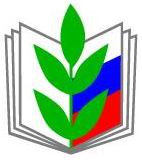                    ( 25  января 2016 года)Руководителям ОУ,  председателям ППОУважаемые коллеги!В рамках проведения в 2016 году «Года правовой культуры в Профсоюзе» правовой инспекцией городского  комитета Профсоюза проводится мониторинг изменений действующего законодательства. С целью повышения правовой грамотности и профессионализма профсоюзного актива, а также информирования членов Профсоюза направляем вам для использования в работе информацию об изменениях законодательства за период ноябрь-декабрь 2015 года.Приложение: информация на  листах. Председатель Липецкой городской организации Профсоюза                                      Н.Н. Минина